 Honors English I 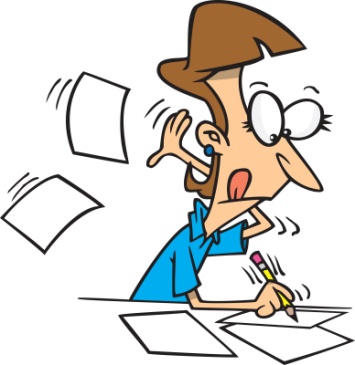 Learning Guide Unit #6:The 5-Paragraph EssaySELF-ASSESSMENTSELF-ASSESSMENTSELF-ASSESSMENTUse these to score yourself:Use these to score yourself:StudentTeacherLearning Targets4I understand it, I can do it, and I can comfortably explain it to another learner.I can cite strong and thorough textual evidence to support my analysis. RI.9.13I am confident that I understand it and think I can use it in my learning.Analyze various accounts of a subject told in different mediums (i.e. a person’s life story in both print and multimedia). RI.9.72I am not quite there yet. I still have questions, and I need help figuring them out.I can read and comprehend literary nonfiction. RI.9.101I need a lot of help, and I am confused about what I am supposed to do.I can write an argument to support my claim in an analysis of a literature topic. W.9.1I can develop and strengthen my writing by planning revising, editing, and rewriting. W.9.5I can develop and strengthen my writing by planning revising, editing, and rewriting. W.9.5I can develop and strengthen my writing by planning revising, editing, and rewriting. W.9.5I can develop and strengthen my writing by planning revising, editing, and rewriting. W.9.5I can write for a range of tasks, purposes, and audiences. W.9.10I can write for a range of tasks, purposes, and audiences. W.9.10I can write for a range of tasks, purposes, and audiences. W.9.10I can write for a range of tasks, purposes, and audiences. W.9.10I can demonstrate command of the conventions of English grammar, usage, capitalization, punctuation, and spelling. L.9.1-2I can demonstrate command of the conventions of English grammar, usage, capitalization, punctuation, and spelling. L.9.1-2I can demonstrate command of the conventions of English grammar, usage, capitalization, punctuation, and spelling. L.9.1-2I can demonstrate command of the conventions of English grammar, usage, capitalization, punctuation, and spelling. L.9.1-2I can apply my knowledge of language to make effective choices for meaning or style. L.9.3I can apply my knowledge of language to make effective choices for meaning or style. L.9.3I can apply my knowledge of language to make effective choices for meaning or style. L.9.3I can apply my knowledge of language to make effective choices for meaning or style. L.9.3KEY VOCABULARYDefinitionExampleExpressioncitemediumssupportanalysisplanningeditingrevisingstyleParaphrasedirect quotesASSESSMENT CRITERIACompleted five-paragraph essay with direct quotes from the novel The Turn of the Screw, title page, outline, and works cited.